Bazični tečaj za kolposkopiju pripremljen prema europskim standardima Europske federacije za kolposkopiju i 
bolesti donjeg genitalnog trakta (EFC )Poslijediplomski tečaj stalnog  medicinskog usavršavanja I kategorije organiziraHrvatsko društvo za kolposkopiju i bolesti vrata materniceHrvatskog liječničkog zborau suradnji sa Hrvatskim društvom za ginekološku onkologijui Hrvatskim društvom za kliničku citologiju 13. 6. 2019.  od 9- 18 sati.Klinika za ginekologiju i porodištvo- Klinički bolnički centar RijekaKatedra za ginekologiju i opstetriciju Medicinskog fakulteta Sveučilišta u Rijeci Cambierieva 17/5, Rijeka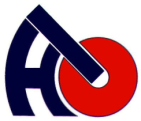 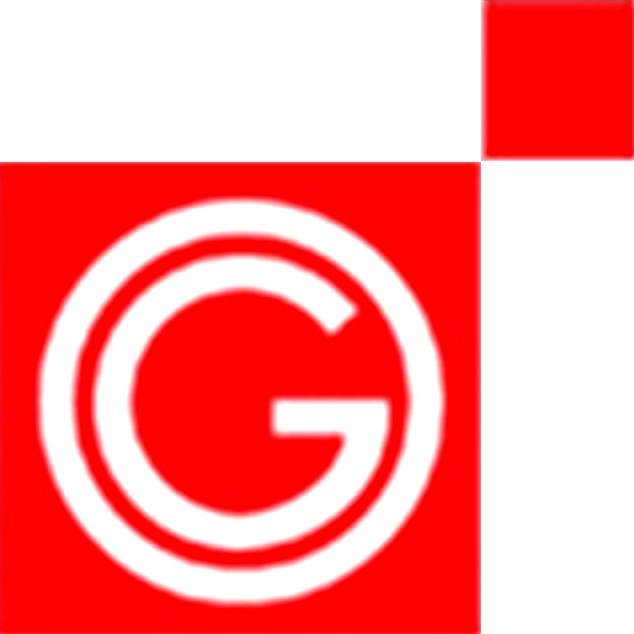 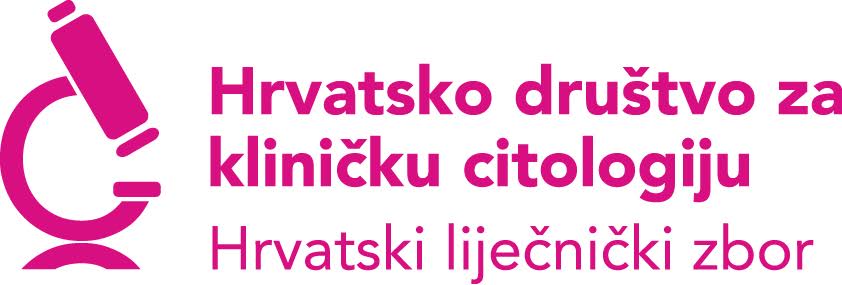 Osnovni cilj tečaja je unapređenje kvalitete kolposkopije u HrvatskojKolposkopija je sastavni dio dijagnostičkih i terapijskih postupnika premalignih i malignih lezija vrata maternice i donjeg genitalnog trakta žene. Ujedno svojim multidisciplinarnim pristupom predstavlja dio mozaika u postupcima dijagnosticiranja različitih medicinskih struka. O kvaliteti kolposkopiranja ovisi uspjeh prevencije i liječenja premalignih i malignih novih lezija. Propusti u dijagnostici, ali s druge strane nepotreban tretman mogu značajno utjecati na buduće zdravlje žene uz nerazmjerno povećanje troškove ukupnog liječenja. Dobra kolposkopija centralni je dio dijagnostike i liječnja ovih lezija.  Program edukacije za kolposkopiju obuhvaća:Bazični tečaj kolposkopijePostupnici u dijagnostici i liječenju premalignih lezija vrata maternicePraktična obukaRadionice kolposkopijeDestrukcijske i ablativne tehnikeKontinuiranu obnovu znanjaProvjera znanjaPOPIS PREDAVAČA :Doc.prim.dr.sc. Dražan Butorac, dr.med.Prof.dr.sc. Herman Haller, dr.medDoc.dr.sc. Danijela Vrdoljak-Mozetič, dr.med.Prim.mr.sc. Damjana Verša Ostojić, dr.medProf.dr.sc. Senija Eminović, dr.med.Lana Glavan-Gačanin, dr.med.Prof.dr.sc. Krunoslav Kuna,dr.med.Doc.dr.sc.Tomislav Župić,dr.med.Doc.dr.sc.Neven Tučkar,dr.medMarijo Čukelj, dr.medOBAVIJESTI:Tečaj je prvenstveno namijenjen specijalizantima i mlađim specijalistima ginekologije i opstetricije.Kotizacija: 500,00 HRK, za članove Hrvatskog društva za kolposkopiju 300,00 HRK, a uplaćuje se na žiro račun Hrvatskog društva za kolposkopiju i bolesti vrata maternice Hrvatskog liječničkog zbora:IBAN: HR7423600001101214818: poziv na broj 268- 319Devizni račun/ Bank Account Zagrebačka banka d.d. 
IBAN: HR5423600001500270074, Swift: ZABAHR2Xi sa naznakom: Bazični tečaj  za kolposkopiju Presliku uplatnice donijeti sa sobom kao dokaz o uplati. Kotizacija uključuje: učešće na tečaju, edukativni materijal, certifikat o učešću, ručak i kave.Kotizaciju će se moći platiti na mjestu održavanja Tečaja kao i pristupnica Hrvatskom kolposkopskom društvu.Prijava sudjelovanja: ispunjenu pristupnicu uputiti na adresu:- Za Bazični tečaj iz kolposkopije: Tečaj Klinika za ženske bolesti i porodništvo KBC Sestre milosrdnice, Vinogradska 29, ZagrebDodatne obavijesti :Tajnik  HKD : Marijo Čukelj;e-mail: marijo.cukelj@gmail.comPredsjednik HKD:  Dražan Butorac; e-mail: drazan.butorac@kbcsm.hrTel: 01 3787 36;Fax: 01 3768 272 Riječki kontakt: Dr. Lana Glavan Gačanin, e-mail:glavan.lana@gmail.comProgram tečaja obuhvaća:- Teorijsku nastavu – predavanja - Usklađenu raspravu sa slučajevima- Praktični dio– vježbena modelima - sudjelovanje za vrijeme izvođenja zahvata na pacijenticamaMaterijali: Prije početka tečaja svi će sudionici dobiti pisani materijal-skripta.Polaznici će od organizatora primiti potvrdnice s tekstom o znanjima koja su stekli edukacijom.PROGRAM TEČAJA (datum održavanja: 13. lipanj 2019.)sa satnicom, predavačima i temamaVRIJEMEPREDAVAČTEMA                                                  I Uvod                                                  I Uvod                                                  I Uvod9:00 – 9:10Dražan Butorac 
Herman HallerUvod
Ciljevi tečaja9:10 – 9:30Dražan ButoracProvjera početnog znanja iz kolposkopijeII Osnove na kojim se temelji kolposkopijaII Osnove na kojim se temelji kolposkopijaII Osnove na kojim se temelji kolposkopija9:30 – 9:50Dražan ButoracKolposkop, tehnika pregleda9:50 – 10:10Senija EminovićTkivna osnova kolposkopije - značaj SCJPatohistološki nalaz10:10 – 10:30Danijela Vrdoljak-MozetičOsnove i interpretacija citološkog nalaza vrata maternice10:30 – 10:50Damjana Verša OstojićHPV test u dijagnostici lezija vrata maternice10:50 – 11:00PAUZAPAUZAIII kolposkopska dijagnoza III kolposkopska dijagnoza III kolposkopska dijagnoza 11:00 – 11:20Tomislav ŽupićKolposkopski nalaz11:20 – 11:40Krunoslav KunaNormalni kolposkopski nalazi: utjecaj životnog doba i trudnoće11:40 – 12:00Neven TučkarAbnormalne kolposkopske slike12:00 – 12:20Neven TučkarKolposkopske osobine žljezdanih promjena12:20 – 12:40Senija EminovićOsnove i objašnjenje patohistološkog nalazaIV Postupanje po kolposkopskim dijagnozamaIV Postupanje po kolposkopskim dijagnozamaIV Postupanje po kolposkopskim dijagnozama12:40 – 13:00Lana Glavan GačaninPostupnici dijagnostike ASCCP – HDGO13:20 – 13:40Neven TučkarPostupak sa LSIL nalazom –pregled terapijskih mogućnosti  13:40 – 14:00Herman HallerPostupak sa HSIL nalazom- pregled terapijskih mogućnosti (konizacija, LETZ,laser, krioterapija)14:00 – 14:20Dražan ButoracPraćenje poslije tretmana14:20 – 14:40Dražan ButoracVulvoskopija i anoskopija14:40 – 15:30STANKA ZA RUČAKSTANKA ZA RUČAKV interaktvna nastavaV interaktvna nastavaV interaktvna nastava15:30 – 16:15Dražan ButoracKlinički slučajevi16:15 – 17:00Mario Čukelj, 
Lana Glavan Gačanin
Dražana ButoracVježbe na modelima17:00 – 17:15Provjera znanjaProvjera znanja17:15 – 17:30Zaključci i podjela PotvrdnicaZaključci i podjela Potvrdnica